                       Teachers Occasional Supply and Additional Hours Monthly Claim Form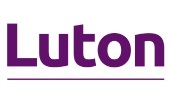 This form should be completed to the end of the month and sent to Payroll, Apex House, 30-34 Upper George Street, Luton, Beds. LU1 2RD by 8th of the month for payment on 27th of the same month.  First claims must have a bank details form attached.Payroll number (from most recent payslip)Title (eg. Mr, Miss, Mrs)Forename(s) in fullLast nameTelephone number (in case of query)Private Address:Private Address:Private Address:Private Address:Teacher to complete decimal hours worked below.  The daily rate is calculated at 1/195 or prorata thereofTeacher to complete decimal hours worked below.  The daily rate is calculated at 1/195 or prorata thereofTeacher to complete decimal hours worked below.  The daily rate is calculated at 1/195 or prorata thereofTeacher to complete decimal hours worked below.  The daily rate is calculated at 1/195 or prorata thereofTeacher to complete decimal hours worked below.  The daily rate is calculated at 1/195 or prorata thereofTeacher to complete decimal hours worked below.  The daily rate is calculated at 1/195 or prorata thereofTeacher to complete decimal hours worked below.  The daily rate is calculated at 1/195 or prorata thereofTeacher to complete decimal hours worked below.  The daily rate is calculated at 1/195 or prorata thereofPlease tick if these are Keeping in Touch (KIT) daysPlease tick if these are Keeping in Touch (KIT) daysPlease tick if these are Keeping in Touch (KIT) daysPlease tick if these are Keeping in Touch (KIT) daysPlease tick if these are Keeping in Touch (KIT) daysPlease tick if these are Keeping in Touch (KIT) daysPlease tick if these are Keeping in Touch (KIT) daysPlease tick if these are Keeping in Touch (KIT) daysPlease tick if these are Keeping in Touch (KIT) daysPlease tick if these are Keeping in Touch (KIT) daysPlease tick if these are Keeping in Touch (KIT) daysPlease tick if these are Keeping in Touch (KIT) daysWeek endingdd/mm/yyMon(DecimalHrs)Tue(DecimalHrs)Wed(DecimalHrs)Thur(DecimalHrs)Fri(DecimalHrs)Special Schools Special Needs +/- 1Decimal hours totalDecimal hoursLEDGER CODEEnter school code.Enter a ‘7’ for statementing, otherwise, enter a ‘3’___________LEDGER CODEEnter school code.Enter a ‘7’ for statementing, otherwise, enter a ‘3’___________LEDGER CODEEnter school code.Enter a ‘7’ for statementing, otherwise, enter a ‘3’___________LEDGER CODEEnter school code.Enter a ‘7’ for statementing, otherwise, enter a ‘3’___________LEDGER CODEEnter school code.Enter a ‘7’ for statementing, otherwise, enter a ‘3’___________LEDGER CODEEnter school code.Enter a ‘7’ for statementing, otherwise, enter a ‘3’___________LEDGER CODEEnter school code.Enter a ‘7’ for statementing, otherwise, enter a ‘3’___________LEDGER CODEEnter school code.Enter a ‘7’ for statementing, otherwise, enter a ‘3’___________LEDGER CODEEnter school code.Enter a ‘7’ for statementing, otherwise, enter a ‘3’___________LEDGER CODEEnter school code.Enter a ‘7’ for statementing, otherwise, enter a ‘3’___________LEDGER CODEEnter school code.Enter a ‘7’ for statementing, otherwise, enter a ‘3’___________:Decimal hours/020:Decimal hours:Decimal hoursFor completion by Schools Personnel Team if payment is not the standard rate:Hourly Rate: ………………………………………….Personnel initials: ……………………………………For completion by Schools Personnel Team if payment is not the standard rate:Hourly Rate: ………………………………………….Personnel initials: ……………………………………For completion by Schools Personnel Team if payment is not the standard rate:Hourly Rate: ………………………………………….Personnel initials: ……………………………………For completion by Schools Personnel Team if payment is not the standard rate:Hourly Rate: ………………………………………….Personnel initials: ……………………………………For completion by Schools Personnel Team if payment is not the standard rate:Hourly Rate: ………………………………………….Personnel initials: ……………………………………For completion by Schools Personnel Team if payment is not the standard rate:Hourly Rate: ………………………………………….Personnel initials: ……………………………………For completion by Schools Personnel Team if payment is not the standard rate:Hourly Rate: ………………………………………….Personnel initials: ……………………………………For completion by Schools Personnel Team if payment is not the standard rate:Hourly Rate: ………………………………………….Personnel initials: ……………………………………For completion by Schools Personnel Team if payment is not the standard rate:Hourly Rate: ………………………………………….Personnel initials: ……………………………………For completion by Schools Personnel Team if payment is not the standard rate:Hourly Rate: ………………………………………….Personnel initials: ……………………………………For completion by Schools Personnel Team if payment is not the standard rate:Hourly Rate: ………………………………………….Personnel initials: ……………………………………:Decimal hoursFor completion by Schools Personnel Team if payment is not the standard rate:Hourly Rate: ………………………………………….Personnel initials: ……………………………………For completion by Schools Personnel Team if payment is not the standard rate:Hourly Rate: ………………………………………….Personnel initials: ……………………………………For completion by Schools Personnel Team if payment is not the standard rate:Hourly Rate: ………………………………………….Personnel initials: ……………………………………For completion by Schools Personnel Team if payment is not the standard rate:Hourly Rate: ………………………………………….Personnel initials: ……………………………………For completion by Schools Personnel Team if payment is not the standard rate:Hourly Rate: ………………………………………….Personnel initials: ……………………………………For completion by Schools Personnel Team if payment is not the standard rate:Hourly Rate: ………………………………………….Personnel initials: ……………………………………For completion by Schools Personnel Team if payment is not the standard rate:Hourly Rate: ………………………………………….Personnel initials: ……………………………………For completion by Schools Personnel Team if payment is not the standard rate:Hourly Rate: ………………………………………….Personnel initials: ……………………………………For completion by Schools Personnel Team if payment is not the standard rate:Hourly Rate: ………………………………………….Personnel initials: ……………………………………For completion by Schools Personnel Team if payment is not the standard rate:Hourly Rate: ………………………………………….Personnel initials: ……………………………………For completion by Schools Personnel Team if payment is not the standard rate:Hourly Rate: ………………………………………….Personnel initials: ……………………………………:Decimal hoursFor completion by Schools Personnel Team if payment is not the standard rate:Hourly Rate: ………………………………………….Personnel initials: ……………………………………For completion by Schools Personnel Team if payment is not the standard rate:Hourly Rate: ………………………………………….Personnel initials: ……………………………………For completion by Schools Personnel Team if payment is not the standard rate:Hourly Rate: ………………………………………….Personnel initials: ……………………………………For completion by Schools Personnel Team if payment is not the standard rate:Hourly Rate: ………………………………………….Personnel initials: ……………………………………For completion by Schools Personnel Team if payment is not the standard rate:Hourly Rate: ………………………………………….Personnel initials: ……………………………………For completion by Schools Personnel Team if payment is not the standard rate:Hourly Rate: ………………………………………….Personnel initials: ……………………………………For completion by Schools Personnel Team if payment is not the standard rate:Hourly Rate: ………………………………………….Personnel initials: ……………………………………For completion by Schools Personnel Team if payment is not the standard rate:Hourly Rate: ………………………………………….Personnel initials: ……………………………………For completion by Schools Personnel Team if payment is not the standard rate:Hourly Rate: ………………………………………….Personnel initials: ……………………………………For completion by Schools Personnel Team if payment is not the standard rate:Hourly Rate: ………………………………………….Personnel initials: ……………………………………For completion by Schools Personnel Team if payment is not the standard rate:Hourly Rate: ………………………………………….Personnel initials: ……………………………………Total hoursTotal hoursTotal hoursTotal hoursTotal hoursTotal hoursTotal hours:Decimal hoursFor completion by Schools Personnel Team if payment is not the standard rate:Hourly Rate: ………………………………………….Personnel initials: ……………………………………For completion by Schools Personnel Team if payment is not the standard rate:Hourly Rate: ………………………………………….Personnel initials: ……………………………………For completion by Schools Personnel Team if payment is not the standard rate:Hourly Rate: ………………………………………….Personnel initials: ……………………………………For completion by Schools Personnel Team if payment is not the standard rate:Hourly Rate: ………………………………………….Personnel initials: ……………………………………For completion by Schools Personnel Team if payment is not the standard rate:Hourly Rate: ………………………………………….Personnel initials: ……………………………………For completion by Schools Personnel Team if payment is not the standard rate:Hourly Rate: ………………………………………….Personnel initials: ……………………………………For completion by Schools Personnel Team if payment is not the standard rate:Hourly Rate: ………………………………………….Personnel initials: ……………………………………For completion by Schools Personnel Team if payment is not the standard rate:Hourly Rate: ………………………………………….Personnel initials: ……………………………………For completion by Schools Personnel Team if payment is not the standard rate:Hourly Rate: ………………………………………….Personnel initials: ……………………………………For completion by Schools Personnel Team if payment is not the standard rate:Hourly Rate: ………………………………………….Personnel initials: ……………………………………For completion by Schools Personnel Team if payment is not the standard rate:Hourly Rate: ………………………………………….Personnel initials: ……………………………………